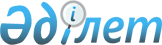 О бюджете Актогайского района на 2012 - 2014 годы
					
			Утративший силу
			
			
		
					Решение маслихата Актогайского района Павлодарской области от 20 декабря 2011 года N 196/38. Зарегистрировано Департаментом юстиции Павлодарской области 09 января 2012 года N 12-9-110. Утратило силу в связи с истечением срока действия (письмо маслихата Актогайского района Павлодарской области от 03 марта 2014 года N 205)      Сноска. Утратило силу в связи с истечением срока действия (письмо маслихата Актогайского района Павлодарской области от 03.03.2014 N 205).      Сноска. Заголовок в редакции решения маслихата Актогайского района Павлодарской области от 23.01.2012 N 7/1 (вводится в действие с 01.01.2012).

      В соответствии с подпунктом 1) пункта 1 статьи 6 Закона Республики Казахстан "О местном государственном управлении и самоуправлении в Республике Казахстан" от 23 января 2001 года, пунктом 2 статьи 75 Бюджетного кодекса Республики Казахстан от 4 декабря 2008 года и решения Павлодарского областного маслихата (XXXX сессия, IV созыв) N 404/40 от 6 декабря 2011 года "Об областном бюджете на 2012 - 2014 годы" (зарегистрированное в Реестре государственных нормативных правовых актов N 3193), Актогайский районный маслихат РЕШИЛ:



      1. Утвердить бюджет района на 2012 - 2014 годы согласно приложениям 1, 2 и 3 соответственно, в том числе на 2012 год в следующих объемах:

      1) доходы – 2402169 тысяч тенге, в том числе:

      налоговые поступления – 194463 тысяч тенге;

      неналоговые поступления – 7272 тысяч тенге;

      поступление от продажи основного капитала – 114 тысяч тенге;

      поступлениям трансфертов – 2200320 тысяч тенге;

      2) затраты – 2477402 тысяч тенге;

      3) чистое бюджетное кредитование – 45839 тысяч тенге, в том числе:

      погашение бюджетных кредитов – 2701 тысяч тенге;

      бюджетные кредиты – 48540 тысяч тенге;

      4) сальдо по операциям с финансовыми активами – равно нулю;

      5) дефицит бюджета – -121072 тысяч тенге;

      6) финансирование дефицита бюджета – 121072 тысяч тенге.

      Сноска. Пункт 1 с изменениями, внесенными решениями маслихата Актогайского района Павлодарской области от 23.01.2012 N 7/1 (вводится в действие с 01.01.2012); от 12.04.2012 N 15/3 (вводится в действие с 01.01.2012); от 30.05.2012 N 25/5 (вводится в действие с 01.01.2012); от 13.07.2012 N 30/6 (вводится в действие с 01.01.2012); от 06.11.2012 N 38/9 (вводится в действие с 01.01.2012); от 05.12.2012 N 39/10 (вводится в действие с 01.01.2012).



      2. Предусмотреть в бюджете района на 2012 год объем субвенции, передаваемых из областного бюджета в сумме 1617434 тысяч тенге.



      3. Предусмотреть в бюджете района на 2012 год целевые текущие трансферты из областного бюджета на проведение капитального и среднего ремонта автомобильных дорог районного значения в сумме 26000 тысяч тенге;

      29069 тысяч тенге – на проведение капитального ремонта и укрепление материально-технической базы объектов образования;

      2865 тысяч тенге - на увеличение размера выплаты ежемесячной помощи студентам из малообеспеченных семей и оставшимся без попечения родителей, обучающимся в ВУЗах.

      Сноска. Пункт 3 с изменениями, внесенными решениями маслихата Актогайского района Павлодарской области от 12.04.2012 N 15/3 (вводится в действие с 01.01.2012); от 13.07.2012 N 30/6 (вводится в действие с 01.01.2012).



      3-1. Предусмотреть в бюджете района целевые текущие трансферты из республиканского бюджета в следующих размерах:

      38918 тысяч тенге – на реализацию государственного образовательного заказа в дошкольных организациях образования;

      3560 тысячи тенге – на ежемесячные выплаты денежных средств опекунам (попечителям) на содержание ребенка-сироты (детей-сирот) и ребенка (детей), оставшегося без попечения родителей;

      4094 тысяч тенге – на оснащение учебным оборудованием кабинетов физики, химии, биологии в государственных учреждениях основного, среднего и общего среднего образования;

      3247 тысяч тенге – на обеспечение оборудованием, программным обеспечением детей-инвалидов, обучающихся на дому;

      19730 тысяч тенге – на увеличение размера доплаты за квалификационную категорию учителям школ и воспитателям дошкольных организаций образования;

      8683 тысяч тенге – на реализацию мер по оказанию социальной поддержки специалистов;

      14142 тысяч тенге – на проведение противоэпизоотических мероприятий;

      2284 тысячи тенге – на решение вопросов обустройства аульных (сельских) округов в реализацию мер по содействию экономическому развитию регионов в рамках Программы "Развитие регионов";

      11643 тысячи тенге – на реализацию мероприятий Программы занятости 2020, в том числе:

      3605 тысяч тенге – частичное субсидирование заработной платы;

      5689 тысяч тенге – обеспечение деятельности центров занятости населения;

      930 тысяч тенге – молодежная практика;

      1323 тысяч тенге – предоставление субсидий на переезд;

      37000 тысяч тенге – на развитие сельских населенных пунктов, в том числе:

      19000 тысяч тенге - на ремонт объектов культуры;

      18000 тысяч тенге – на ремонт дорог.

      Сноска. Решение дополнено пунктом 3-1 в соответствии с  решением маслихата Актогайского района Павлодарской области от 23.01.2012 N 7/1 (вводится в действие с 01.01.2012); с изменениями, внесенными решениями маслихата Актогайского района Павлодарской области от 12.04.2012 N 15/3 (вводится в действие с 01.01.2012); от 30.05.2012 N 25/5 (вводится в действие с 01.01.2012); от 13.07.2012  N 30/6 (вводится в действие с 01.01.2012); от 05.12.2012 N 39/10 (вводится в действие с 01.01.2012).



      3-2. Предусмотреть в бюджете района целевые трансферты на развитие из республиканского бюджета в следующих размерах:

      321622 тысяч тенге – на развитие системы водоснабжения в сельских населенных пунктах;

      Исключен;

      10300 тысяч тенге - на развитие и обустройство недостающей инженерно-коммуникационной инфраструктуры в рамках второго направления Программы занятости 2020.

      Сноска. Решение дополнено пунктом 3-2 в соответствии с  решением маслихата Актогайского района Павлодарской области от 23.01.2012 N 7/1 (вводится в действие с 01.01.2012); с изменениями, внесенными решениями маслихата Актогайского района Павлодарской области от 12.04.2012 N 15/3 (вводится в действие с 01.01.2012); от 13.07.2012 N 30/6 (вводится в действие с 01.01.2012); от 05.12.2012  N 39/10 (вводится в действие с 01.01.2012).



      3-3. Предусмотреть в бюджете района бюджетные кредиты из республиканского бюджета в следующих размерах:

      48540 тысяч тенге - для реализации мер социальной поддержки специалистов.

      Сноска. Решение дополнено пунктом 3-3 в соответствии с  решением маслихата Актогайского района Павлодарской области от 23.01.2012 N 7/1 (вводится в действие с 01.01.2012); с изменениями, внесенными решением маслихата Актогайского района Павлодарской области от 12.04.2012 N 15/3 (вводится в действие с 01.01.2012).



      3-4. Предусмотреть в бюджете района целевые трансферты на развитие из областного бюджета в следующих размерах:

      50970 тысяч тенге – на развитие системы водоснабжения в сельских населенных пунктах.

      Сноска. Решение дополнено пунктом 3-4 в соответствии с  решением маслихата Актогайского района Павлодарской области от 13.07.2012 N 30/6 (вводится в действие с 01.01.2012).



      4. Утвердить перечень местных бюджетных программ, не подлежащих секвестру в процессе исполнения местного бюджета на 2012 год согласно приложению 4.



      5. Утвердить перечень бюджетных программ по сельским округам района на 2012 год согласно приложению 5.



      6. Сохранить повышение на 25 процентов окладов и тарифных ставок специалистам сферы социального обеспечения, образования, культуры и спорта, работающим в сельской местности и не являющимся государственными служащими.



      7. Исключен.

      Сноска. Пункт 7 исключен решением маслихата Актогайского района  Павлодарской области от 06.11.2012 N 38/9 (вводится в действие с 01.01.2012).



      8. Контроль за выполнением настоящего решения возложить на постоянную комиссию Актогайского районного маслихата по вопросам бюджетной политики и экономического развития региона.



      9. Настоящее решение вводится в действие с 1 января 2012 года.      Председатель сессии                        А. Тарама      Секретарь маслихата                        Т. Муканов

Приложение 1        

к решению Актогайского     

районного маслихата      

(IV созыв, XXXVIII сессия)   

от 20 декабря 2011 года N 196/38Приложение       

к решению Актогайского   

районного маслихата    

от 5 декабря 2012 года N 39/10 Бюджет района на 2012 год

(с изменениями и дополнениями)      Сноска. Приложение 1 в редакции решения маслихата Актогайского района Павлодарской области от 05.12.2012 N 39/10 (вводится в действие с 01.01.2012).

Приложение 2        

к решению Актогайского     

районного маслихата      

(IV созыв, XXXVIII сессия)   

от 20 декабря 2011 года N 196/38 Бюджет района на 2013 год

Приложение 3        

к решению Актогайского     

районного маслихата      

(IV созыв, XXXVIII сессия)   

от 20 декабря 2011 года N 196/38 Бюджет района на 2014 год

Приложение 4      

к решению Актогайского    

районного маслихата     

(IV созыв, XXXVIII сессия)   

от 20 декабря 2011 года N 196/38 Перечень районных бюджетных программ, не подлежащих

к секвестру в процессе исполнения местного бюджета

на 2012 год по Актогайскому району

Приложение 5      

к решению Актогайского    

районного маслихата     

(IV созыв, XXXVIII сессия)   

от 20 декабря 2011 года N 196/38Приложение 2     

к решению Актогайского  

районного маслихата    

от 30 мая 2012 года N 25/5 Перечень бюджетных программ по

сельским округам района на 2012 год      Сноска. Приложение 5 в редакции решения маслихата Актогайского района Павлодарской области от 30.05.2012 N 25/5 (вводится в действие с 01.01.2012).
					© 2012. РГП на ПХВ «Институт законодательства и правовой информации Республики Казахстан» Министерства юстиции Республики Казахстан
				КатегорияКатегорияКатегорияКатегорияСумма (тыс. тенге)КлассКлассКлассСумма (тыс. тенге)ПодклассПодклассСумма (тыс. тенге)НаименованиеСумма (тыс. тенге)12345I. ДОХОДЫ24021691Налоговые поступления19446301Подоходный налог874172Индивидуальный подоходный налог8741703Социальный налог767431Социальный налог7674304Налоги на собственность264521Налоги на имущество103083Земельный налог13004Налог на транспортные средства82325Единый земельный налог661205Внутренние налоги на товары, работы и услуги27222Акцизы5503Поступления за использование природных и других ресурсов8174Сборы за ведение предпринимательской и профессиональной деятельности135508Обязательные платежи, взимаемые за совершение юридически значимых действий и (или) выдачу документов уполномоченными на то государственными органами или должностными лицами11291Государственная пошлина11292Неналоговые поступления727201Доходы от государственной собственности7341Поступления части чистого дохода государственных предприятий845Доходы от аренды имущества, находящегося в государственной собственности6427Вознаграждения по кредитам, выданным из государственного бюджета802Поступления от реализации товаров (работ, услуг) государственными учреждениями, финансируемыми из государственного бюджета01Поступления от реализации товаров (работ, услуг) государственными учреждениями, финансируемыми из государственного бюджета006Прочие неналоговые поступления65381Прочие неналоговые поступления65383Поступление от продажи основного капитала11403Продажа земли и нематериальных активов1141Продажа земли1142Продажа нематериальных активов04Поступления трансфертов220032002Трансферты из вышестоящих органов государственного управления22003202Трансферты из областного бюджета2200320Функциональная группаФункциональная группаФункциональная группаФункциональная группаФункциональная группаСумма (тыс. тенге)Функциональная подфункцияФункциональная подфункцияФункциональная подфункцияФункциональная подфункцияСумма (тыс. тенге)Администратор бюджетной программыАдминистратор бюджетной программыАдминистратор бюджетной программыСумма (тыс. тенге)ПрограммаПрограммаСумма (тыс. тенге)НаименованиеСумма (тыс. тенге)123456II. ЗАТРАТЫ247740201Государственные услуги общего характера2170931Представительные, исполнительные и другие органы, выполняющие общие функции государственного управления191578112Аппарат маслихата района (города областного значения)13012001Услуги по обеспечению деятельности маслихата района (города областного значения)13012122Аппарат акима района (города областного значения)55062001Услуги по обеспечение деятельности акима района (города областного значения)50562003Капитальные расходы государственного органа4500123Аппарат акима района в городе, города районного значения, поселка, аула (села), аульного (сельского) округа123504001Услуги по обеспечению деятельности акима района в городе, города районного значения, поселка, аула (села), аульного (сельского) округа121975022Капитальные расходы государственного органа15292Финансовая деятельность13533452Отдел финансов района (города областного значения)13533001Услуги по реализации государственной политики в области исполнения бюджета района (города областного значения) и управления коммунальной собственностью района (города областного значения)11987003Проведение оценки имущества в целях налогообложения516004Организация работы по выдаче разовых талонов и обеспечение полноты сбора сумм от реализации разовых талонов30010Приватизация, управление коммунальным имуществом, постприватизационная деятельность и регулирование споров, связанных с этим0011Учет, хранение, оценка и реализация имущества, поступившего в коммунальную собственность10005Планирование и статистическая деятельность11982453Отдел экономики и бюджетного планирования района (города областного значения)11982001Услуги по реализации государственной политики в области формирования и развития экономической политики, системы государственного планирования и управления района (города областного значения)1198202Оборона64951Военные нужды5673122Аппарат акима района (города областного значения)5673005Мероприятия в рамках исполнения всеобщей воинской обязанности56732Организация работы по чрезвычайным ситуациям822122Аппарат акима района (города областного значения)822006Предупреждение и ликвидация чрезвычайных ситуаций масштаба района (города областного значения)346007Мероприятия по профилактике и тушению степных пожаров районного (городского) масштаба, а также пожаров в населенных пунктах, в которых не созданы органы государственной противопожарной службы47604Образование13200191Дошкольное воспитание и обучение49970123Аппарат акима района в городе, города районного значения, поселка, аула (села), аульного (сельского) округа49970004Поддержка организаций дошкольного воспитания и обучения499702Начальное, основное среднее и общее среднее образование1155074123Аппарат акима района в городе, города районного значения, поселка, аула (села), аульного (сельского) округа12830005Организация бесплатного подвоза учащихся до школы и обратно в аульной (сельской) местности12830464Отдел образования  района (города областного значения)1142244003Общеобразовательное обучение1098792006Дополнительное образование для детей23722064Увеличение размера доплаты за квалификационную категорию учителям организаций начального, основного среднего, общего среднего образования: школы, школы-интернаты: (общего типа, специальных (коррекционных), специализированных для одаренных детей; организаций для детей-сирот и детей, оставшихся без попечения родителей) за счет трансфертов из республиканского бюджета197309Прочие услуги в области образования114975464Отдел образования района (города областного значения)114975001Услуги по реализации государственной политики на местном уровне в области образования22015005Приобретение и доставка учебников, учебно-методических комплексов для государственных учреждений образования района (города областного значения)10850007Проведение школьных олимпиад, внешкольных мероприятий и конкурсов районного (городского) масштаба7487012Капитальные расходы государственного органа5364015Ежемесячные выплаты денежных средств опекунам (попечителям) на содержание ребенка-сироты (детей-сирот), и ребенка (детей), оставшегося без попечения родителей за счет трансфертов из республиканского бюджета3560020Обеспечение оборудованием, программным обеспечением детей-инвалидов, обучающихся на дому за счет трансфертов из республиканского бюджета3247067Капитальные расходы подведомственных государственных учреждений и организаций6245205Здравоохранение409Прочие услуги в области здравоохранения40123Аппарат акима района в городе, города районного значения, поселка, аула (села), аульного (сельского) округа40002Организация в экстренных случаях доставки тяжелобольных людей до ближайшей организации здравоохранения, оказывающей врачебную помощь4006Социальная помощь и социальное обеспечение885422Социальная помощь66704123Аппарат акима района в городе, города районного значения, поселка, аула (села), аульного (сельского) округа7108003Оказание социальной помощи нуждающимся гражданам на дому7108451Отдел занятости и социальных программ района (города областного значения)59596002Программа занятости14306005Государственная адресная социальная помощь423007Социальная помощь отдельным категориям нуждающихся граждан по решениям местных представительных органов30320010Материальное обеспечение детей-инвалидов, воспитывающихся и обучающихся на дому594014Оказание социальной помощи нуждающимся гражданам на дому0016Государственные пособия на детей до 18 лет4441017Обеспечение нуждающихся инвалидов обязательными гигиеническими средствами и представление услуг специалистами жестового языка, индивидуальными помощниками в соответствии с индивидуальной программой реабилитации инвалида2283023Обеспечение деятельности центров занятости населения72299Прочие услуги в области социальной помощи и социального обеспечения21838451Отдел занятости и социальных программ района (города областного значения)21838001Услуги по реализации государственной политики на местном уровне в области обеспечения занятости и реализации социальных программ для населения20623011Оплата услуг по зачислению, выплате и доставке пособий и других социальных выплат410021Капитальные расходы государственного органа80507Жилищно–коммунальное хозяйство4990051Жилищное хозяйство49850123Аппарат акима района в городе, города районного значения, поселка, аула (села), аульного (сельского) округа200007Организация сохранения государственного жилищного фонда города районного значения, поселка, аула (села), аульного (сельского) округа200457Отдел культуры, развития языков, физической культуры и спорта района (города областного значения)19000024Ремонт объектов в рамках развития сельских населенных пунктов по Программе занятости 202019000458Отдел жилищно-коммунального хозяйства, пассажирского транспорта и автомобильных дорог района (города областного значения)20350004Обеспечение жильем отдельных категорий граждан2350041Ремонт и благоустройство объектов в рамках развития сельских населенных пунктов по Программе занятости 202018000472Отдел строительства, архитектуры и градостроительства района (города областного значения)10300072Строительство и (или) приобретение служебного жилища и развитие (или) приобретение инженерно-коммуникационной инфраструктуры в рамках Программы занятости 20200074Развитие и обустройство недостающей инженерно-коммуникационной инфраструктуры в рамках второго направления Программы занятости 2020103002Коммунальное хозяйство397182123Аппарат акима района в городе, города районного значения, поселка, аула (села), аульного (сельского) округа500014Организация водоснабжения населенных пунктов500458Отдел жилищно-коммунального хозяйства, пассажирского транспорта и автомобильных дорог района (города областного значения)24090012Функционирование системы водоснабжения и водоотведения24090472Отдел строительства, архитектуры и градостроительства района (города областного значения)372592006Развитие системы водоснабжения и водоотведения3725923Благоустройство населенных пунктов51973123Аппарат акима района в городе, города районного значения, поселка, аула (села), аульного (сельского) округа51973008Освещение улиц населенных пунктов14475009Обеспечение санитарии населенных пунктов12400011Благоустройство и озеленение населенных пунктов25098458Отдел жилищно-коммунального хозяйства, пассажирского транспорта и автомобильных дорог района (города областного значения)0016Обеспечение санитарии населенных пунктов008Культура, спорт, туризм и информационное пространство1391151Деятельность в области культуры67002123Аппарат акима района в городе, города районного значения, поселка, аула (села), аульного (сельского) округа1979006Поддержка культурно-досуговой работы на местном уровне1979457Отдел культуры, развития языков, физической культуры и спорта района (города областного значения)65023003Поддержка культурно-досуговой работы650232Спорт3507457Отдел культуры, развития языков, физической культуры и спорта района (города областного значения)3507009Проведение спортивных соревнований на районном (города областного значения) уровне3007010Подготовка и участие членов сборных команд района (города областного значения) по различным видам спорта на областных спортивных соревнованиях5003Информационное пространство40159456Отдел внутренней политики района (города областного значения)8170002Услуги по проведению государственной информационной политики через газеты и журналы8000005Услуги по проведению государственной информационной политики через телерадиовещание170457Отдел культуры, развития языков, физической культуры и спорта района (города областного значения)31989006Функционирование районных (городских) библиотек31389007Развитие государственного языка и других языков народов Казахстана6009Прочие услуги по организации культуры, спорта, туризма и информационного пространства28447456Отдел внутренней политики района (города областного значения)6833001Услуги по реализации государственной политики на местном уровне в области информации, укрепления государственности и формирования социального оптимизма граждан6463003Реализация мероприятий в сфере молодежной политики370457Отдел культуры, развития языков, физической культуры и спорта района (города областного значения)21614001Услуги по реализации государственной политики на местном уровне в области культуры, развития языков, физической культуры и спорта10014032Капитальные расходы подведомственных государственных учреждений и организаций1160010Сельское, водное, лесное, рыбное хозяйство, особо охраняемые природные территории, охрана окружающей среды и животного мира, земельные отношения401981Сельское хозяйство16195453Отдел экономики и бюджетного планирования района (города областного значения)8683099Реализация мер по оказанию социальной поддержки специалистов8683473Отдел ветеринарии района (города областного значения)7512001Услуги по реализации государственной политики на местном уровне в сфере ветеринарии7012007Организация отлова и уничтожения бродячих собак и кошек5006Земельные отношения8719463Отдел земельных отношений района (города областного значения)8719001Услуги по реализации государственной политики в области регулирования земельных отношений на территории района (города областного значения)7869006Землеустройство, проводимое при установлении границ городов районного значения, районов в городе, поселков аулов (сел), аульных (сельских) округов8509Прочие услуги в области сельского, водного, лесного, рыбного хозяйства, охраны окружающей среды и земельных отношений15284473Отдел ветеринарии района (города областного значения)15284010Проведение мероприятий по идентификации сельскохозяйственных животных1142011Проведение противоэпизоотических мероприятий1414211Промышленность, архитектурная, градостроительная и строительная деятельность120782Архитектурная, градостроительная и строительная деятельность12078472Отдел строительства, архитектуры и градостроительства района (города областного значения)12078001Услуги по реализации государственной политики в области строительства, архитектуры и градостроительства на местном уровне9208013Разработка схем градостроительного развития территории района, генеральных планов городов районного (областного) значения, поселков и иных сельских населенных пунктов287012Транспорт и коммуникации594001Автомобильный транспорт57370123Аппарат акима района в городе, города районного значения, поселка, аула (села), аульного (сельского) округа6332013Обеспечение функционирования автомобильных дорог в городах районного значения, поселках, аулах (селах), аульных (сельских) округах6332458Отдел жилищно-коммунального хозяйства, пассажирского транспорта и автомобильных дорог района (города областного значения)51038023Обеспечение функционирования автомобильных дорог510389Прочие услуги в сфере транспорта и коммуникаций2030458Отдел жилищно-коммунального хозяйства, пассажирского транспорта и автомобильных дорог района (города областного значения)2030024Организация внутрипоселковых (внутригородских), пригородных и внутрирайонных общественных пассажирских перевозок203013Прочие218403Поддержка предпринимательской деятельности и защита конкуренции450454Отдел предпринимательства и сельского хозяйства района (города областного значения)450006Поддержка предпринимательской деятельности4509Прочие21390123Аппарат акима района в городе, города районного значения, поселка, аула (села), аульного (сельского) округа2284040Реализация мероприятий для решения вопросов обустройства аульных (сельских) округов в реализацию мер по содействию экономическому развитию регионов в рамках Программы "Развитие регионов" за счет целевых трансфертов из республиканского бюджета2284452Отдел финансов района (города областного значения)0012Резерв местного исполнительного органа района (города областного значения)0454Отдел предпринимательства и сельского хозяйства района (города областного значения)10101001Услуги по реализации государственной политики на местном уровне в области развития предпринимательства, промышленности и сельского хозяйства10101458Отдел жилищно-коммунального хозяйства, пассажирского транспорта и автомобильных дорог района (города областного значения)9005001Услуги по реализации государственной политики на местном уровне в области жилищно-коммунального хозяйства, пассажирского транспорта и автомобильных дорог900514Обслуживание долга81Обслуживание долга8452Отдел финансов района (города областного значения)8013Обслуживание долга местных исполнительных органов по выплате вознаграждений и иных платежей по займам из областного бюджета815Трансферты735691Трансферты73569452Отдел финансов района (города областного значения)73569006Возврат неиспользованных (недоиспользованных) целевых трансфертов57404016Возврат, использованных не по целевому назначению целевых трансфертов12454024Целевые текущие трансферты в вышестоящие бюджеты в связи с передачей функций государственных органов из нижестоящего уровня государственного управления в вышестоящий3711III. ЧИСТОЕ БЮДЖЕТНОЕ КРЕДИТОВАНИЕ4583910Сельское, водное, лесное, рыбное хозяйство, особо охраняемые природные территории, охрана окружающей среды и животного мира, земельные отношения485401Сельское хозяйство48540453Отдел экономики и бюджетного планирования района (города областного значения)48540006Бюджетные кредиты для реализации мер социальной поддержки специалистов485405Погашение бюджетных кредитов270101Погашение бюджетных кредитов27011Погашение бюджетных кредитов, выданных из государственного бюджета2701IV. САЛЬДО ПО ОПЕРАЦИЯМ С ФИНАНСОВЫМИ АКТИВАМИ0V. ДЕФИЦИТ (ПРОФИЦИТ) БЮДЖЕТА-121072VI. ФИНАНСИРОВАНИЕ ДЕФИЦИТА (ИСПОЛЬЗОВАНИЕ ПРОФИЦИТА) БЮДЖЕТА1210727Поступление займов4854001Внутренние государственные займы485402Договоры займа4854016Погашение займов27011Погашение займов2701452Отдел финансов района (города областного значения)2701008Погашение долга местного исполнительного органа перед вышестоящим бюджетом2701КатегорияКатегорияКатегорияКатегорияСумма (тыс. тенге)КлассКлассКлассСумма (тыс. тенге)ПодклассПодклассСумма (тыс. тенге)НаименованиеСумма (тыс. тенге)12345I. ДОХОДЫ18459801Налоговые поступления20618001Подоходный налог923112Индивидуальный подоходный налог9231103Социальный налог820201Социальный налог8202004Налоги на собственность273831Налоги на имущество109503Земельный налог15224Налог на транспортные средства84825Единый земельный налог642905Внутренние налоги на товары, работы и услуги30072Акцизы5303Поступления за использование природных и других ресурсов10274Сборы за ведение предпринимательской и профессиональной деятельности145008Обязательные платежи, взимаемые за совершение юридически значимых действий и (или) выдачу документов уполномоченными на то государственными органами или должностными лицами14591Государственная пошлина14592Неналоговые поступления219501Доходы от государственной собственности8951Поступления части чистого дохода государственных предприятий05Доходы от аренды имущества, находящегося в государственной собственности89502Поступления от реализации товаров (работ, услуг) государственными учреждениями, финансируемыми из государственного бюджета01Поступления от реализации товаров (работ, услуг) государственными учреждениями, финансируемыми из государственного бюджета006Прочие неналоговые поступления13001Прочие неналоговые поступления13003Поступление от продажи основного капитала12203Продажа земли и нематериальных активов1221Продажа земли1222Продажа нематериальных активов04Поступления трансфертов163748302Трансферты из вышестоящих органов государственного управления16374832Трансферты из областного бюджета1637483Функциональная группаФункциональная группаФункциональная группаФункциональная группаФункциональная группаСумма (тыс. тенге)Функциональная подфункцияФункциональная подфункцияФункциональная подфункцияФункциональная подфункцияСумма (тыс. тенге)Администратор бюджетной программыАдминистратор бюджетной программыАдминистратор бюджетной программыСумма (тыс. тенге)ПрограммаПрограммаСумма (тыс. тенге)НаименованиеСумма (тыс. тенге)123456II. ЗАТРАТЫ184098001Государственные услуги общего характера2071101Представительные, исполнительные и другие органы, выполняющие общие функции государственного управления182524112Аппарат маслихата района (города областного значения)13050001Услуги по обеспечению деятельности маслихата района (города областного значения)13050122Аппарат акима района (города областного значения)49820001Услуги по обеспечение деятельности акима района (города областного значения49820123Аппарат акима района в городе, города районного значения, поселка, аула (села), аульного (сельского) округа119654001Услуги по обеспечению деятельности акима района в городе, города районного значения, поселка, аула (села), аульного (сельского) округа1196542Финансовая деятельность13280452Отдел финансов района (города областного значения)13280001Услуги по реализации государственной политики в области исполнения бюджета района (города областного значения) и управления коммунальной собственностью района (города областного значения)12090003Проведение оценки имущества в целях налогообложения960004Организация работы по выдаче разовых талонов и обеспечение полноты сбора сумм от реализации разовых талонов30011Учет, хранение, оценка и реализация имущества, поступившего в коммунальную собственность2005Планирование и статистическая деятельность11306453Отдел экономики и бюджетного планирования района (города областного значения)11306001Услуги по реализации государственной политики в области формирования и развития экономической политики, системы государственного планирования и управления района (города областного значения)11156004Капитальные расходы государственного органа15002Оборона63501Военные нужды5850122Аппарат акима района (города областного значения)5850005Мероприятия в рамках исполнения всеобщей воинской обязанности58502Организация работы по чрезвычайным ситуациям500122Аппарат акима района (города областного значения)500007Мероприятия по профилактике и тушению степных пожаров районного (городского) масштаба, а также пожаров в населенных пунктах, в которых не созданы органы государственной противопожарной службы50004Образование12513681Дошкольное воспитание и обучение50000123Аппарат акима района в городе, города районного значения, поселка, аула (села), аульного (сельского) округа50000004Поддержка организаций дошкольного воспитания и обучения500002Начальное, основное среднее и общее среднее образование1144128123Аппарат акима района в городе, города районного значения, поселка, аула (села), аульного (сельского) округа12600005Организация бесплатного подвоза учащихся до школы и обратно в аульной (сельской) местности12600464Отдел образования района (города областного значения)1131528003Общеобразовательное обучение1107028006Дополнительное образование для детей245009Прочие услуги в области образования57240464Отдел образования района (города областного значения)57240001Услуги по реализации государственной политики на местном уровне в области образования22040005Приобретение и доставка учебников, учебно-методических комплексов для государственных учреждений образования района (города областного значения)10900007Проведение школьных олимпиад, внешкольных мероприятий и конкурсов районного (городского) масштаба14300012Капитальные расходы государственного органа1000005Здравоохранение459Прочие услуги в области здравоохранения45123Аппарат акима района в городе, города районного значения, поселка, аула (села), аульного (сельского) округа45002Организация в экстренных случаях доставки тяжелобольных людей до ближайшей организации здравоохранения, оказывающей врачебную помощь4506Социальная помощь и социальное обеспечение769572Социальная помощь55267123Аппарат акима района в городе, города районного значения, поселка, аула (села), аульного (сельского) округа7500003Оказание социальной помощи нуждающимся гражданам на дому7500451Отдел занятости и социальных программ района (города областного значения)47767002Программа занятости8327005Государственная адресная социальная помощь700007Социальная помощь отдельным категориям нуждающихся граждан по решениям местных представительных органов29000010Материальное обеспечение детей-инвалидов, воспитывающихся и обучающихся на дому540016Государственные пособия на детей до 18 лет6700017Обеспечение нуждающихся инвалидов обязательными гигиеническими средствами и представление услуг специалистами жестового языка, индивидуальными помощниками в соответствии с индивидуальной программой реабилитации инвалида25009Прочие услуги в области социальной помощи и социального обеспечения21690451Отдел занятости и социальных программ района (города областного значения)21690001Услуги по реализации государственной политики на местном уровне в области обеспечения занятости и реализации социальных программ для населения21250011Оплата услуг по зачислению, выплате и доставке пособий и других социальных выплат44007Жилищно–коммунальное хозяйство657501Жилищное хозяйство1000458Отдел жилищно-коммунального хозяйства, пассажирского транспорта и автомобильных дорог района (города областного значения)1000004Обеспечение жильем отдельных категорий граждан10002Коммунальное хозяйство23500123Аппарат акима района в городе, города районного значения, поселка, аула (села), аульного (сельского) округа500014Организация водоснабжения населенных пунктов500458Отдел жилищно-коммунального хозяйства, пассажирского транспорта и автомобильных дорог района (города областного значения)23000012Функционирование системы водоснабжения и водоотведения230003Благоустройство населенных пунктов41250123Аппарат акима района в городе, города районного значения, поселка, аула (села), аульного (сельского) округа36250008Освещение улиц населенных пунктов11200009Обеспечение санитарии населенных пунктов9850011Благоустройство и озеленение населенных пунктов15200458Отдел жилищно-коммунального хозяйства, пассажирского транспорта и автомобильных дорог района (города областного значения)5000016Обеспечение санитарии населенных пунктов500008Культура, спорт, туризм и информационное пространство1420151Деятельность в области культуры78020123Аппарат акима района в городе, города районного значения, поселка, аула (села), аульного (сельского) округа1600006Поддержка культурно-досуговой работы на местном уровне1600457Отдел культуры, развития языков, физической культуры и спорта района (города областного значения)76420003Поддержка культурно-досуговой работы764202Спорт3600457Отдел культуры, развития языков, физической культуры и спорта района (города областного значения)3600009Проведение спортивных соревнований на районном (города областного значения) уровне3100010Подготовка и участие членов сборных команд района (города областного значения) по различным видам спорта на областных спортивных соревнованиях5003Информационное пространство42950456Отдел внутренней политики района (города областного значения)8300002Услуги по проведению государственной информационной политики через газеты и журналы8100005Услуги по проведению государственной информационной политики через телерадиовещание200457Отдел культуры, развития языков, физической культуры и спорта района (города областного значения)34650006Функционирование районных (городских) библиотек34100007Развитие государственного языка и других языков народов Казахстана5509Прочие услуги по организации культуры, спорта, туризма и информационного пространства17445456Отдел внутренней политики района (города областного значения)6820001Услуги по реализации государственной политики на местном уровне в области информации, укрепления государственности и формирования социального оптимизма граждан6600003Реализация мероприятий в сфере молодежной политики220457Отдел культуры, развития языков, физической культуры и спорта района (города областного значения)10625001Услуги по реализации государственной политики на местном уровне в области культуры, развития языков, физической культуры и спорта1062510Сельское, водное, лесное, рыбное хозяйство, особо охраняемые природные территории, охрана окружающей среды и животного мира, земельные отношения160001Сельское хозяйство7200473Отдел ветеринарии района (города областного значения)7200001Услуги по реализации государственной политики на местном уровне в сфере ветеринарии72006Земельные отношения8800463Отдел земельных отношений района (города областного значения)8800001Услуги по реализации государственной политики в области регулирования земельных отношений на территории района (города областного значения)7900006Землеустройство, проводимое при установлении границ городов районного значения, районов в городе, поселков аулов (сел), аульных (сельских) округов90011Промышленность, архитектурная, градостроительная и строительная деятельность111002Архитектурная, градостроительная и строительная деятельность11100472Отдел строительства, архитектуры и градостроительства района (города областного значения)11100001Услуги по реализации государственной политики в области строительства, архитектуры и градостроительства на местном уровне8300013Разработка схем градостроительного развития территории района, генеральных планов городов районного (областного) значения, поселков и иных сельских населенных пунктов280012Транспорт и коммуникации395901Автомобильный транспорт37200123Аппарат акима района в городе, города районного значения, поселка, аула (села), аульного (сельского) округа12200013Обеспечение функционирования автомобильных дорог в городах районного значения, поселках, аулах (селах), аульных (сельских) округах12200458Отдел жилищно-коммунального хозяйства, пассажирского транспорта и автомобильных дорог района (города областного значения)25000023Обеспечение функционирования автомобильных дорог250009Прочие услуги в сфере транспорта и коммуникаций2390458Отдел жилищно-коммунального хозяйства, пассажирского транспорта и автомобильных дорог района (города областного значения)2390024Организация внутрипоселковых (внутригородских), пригородных и внутрирайонных общественных пассажирских перевозок239013Прочие209503Поддержка предпринимательской деятельности и защита конкуренции330454Отдел предпринимательства и сельского хозяйства района (города областного значения)330006Поддержка предпринимательской деятельности3309Прочие20620452Отдел финансов района (города областного значения)1000012Резерв местного исполнительного органа района (города областного значения)1000454Отдел предпринимательства и сельского хозяйства района (города областного значения)10820001Услуги по реализации государственной политики на местном уровне в области развития предпринимательства, промышленности и сельского хозяйства10820458Отдел жилищно-коммунального хозяйства, пассажирского транспорта и автомобильных дорог района (города областного значения)8800001Услуги по реализации государственной политики на местном уровне в области жилищно-коммунального хозяйства, пассажирского транспорта и автомобильных дорог880015Трансферты37451Трансферты3745452Отдел финансов района (города областного значения)3745024Целевые текущие трансферты в вышестоящие бюджеты в связи с передачей функций государственных органов из нижестоящего уровня государственного управления в вышестоящий3745III. ЧИСТОЕ БЮДЖЕТНОЕ КРЕДИТОВАНИЕ0IV. САЛЬДО ПО ОПЕРАЦИЯМ С ФИНАНСОВЫМИ АКТИВАМИ500013Прочие50009Прочие5000452Отдел финансов района (города областного значения)5000014Формирование или увеличение уставного капитала юридических лиц5000V. ДЕФИЦИТ (ПРОФИЦИТ) БЮДЖЕТА0VI. ФИНАНСИРОВАНИЕ ДЕФИЦИТА (ИСПОЛЬЗОВАНИЕ ПРОФИЦИТА) БЮДЖЕТА0КатегорияКатегорияКатегорияКатегорияСумма (тыс. тенге)КлассКлассКлассСумма (тыс. тенге)ПодклассПодклассСумма (тыс. тенге)НаименованиеСумма (тыс. тенге)12345I. ДОХОДЫ18600831Налоговые поступления21519701Подоходный налог987702Индивидуальный подоходный налог9877003Социальный налог832001Социальный налог8320004Налоги на собственность285931Налоги на имущество110003Земельный налог15604Налог на транспортные средства94765Единый земельный налог655705Внутренние налоги на товары, работы и услуги30842Акцизы5393Поступления за использование природных и других ресурсов10454Сборы за ведение предпринимательской и профессиональной деятельности150008Обязательные платежи, взимаемые за совершение юридически значимых действий и (или) выдачу документов уполномоченными на то государственными органами или должностными лицами15501Государственная пошлина15502Неналоговые поступления235001Доходы от государственной собственности9591Поступления части чистого дохода государственных предприятий05Доходы от аренды имущества, находящегося в государственной собственности95902Поступления от реализации товаров (работ, услуг) государственными учреждениями, финансируемыми из государственного бюджета01Поступления от реализации товаров (работ, услуг) государственными учреждениями, финансируемыми из государственного бюджета006Прочие неналоговые поступления13911Прочие неналоговые поступления13913Поступление от продажи основного капитала13003Продажа земли и нематериальных активов1301Продажа земли1302Продажа нематериальных активов04Поступления трансфертов164240602Трансферты из вышестоящих органов государственного управления16424062Трансферты из областного бюджета1642406Функциональная группаФункциональная группаФункциональная группаФункциональная группаФункциональная группаСумма (тыс. тенге)Функциональная подфункцияФункциональная подфункцияФункциональная подфункцияФункциональная подфункцияСумма (тыс. тенге)Администратор бюджетной программыАдминистратор бюджетной программыАдминистратор бюджетной программыСумма (тыс. тенге)ПрограммаПрограммаСумма (тыс. тенге)НаименованиеСумма (тыс. тенге)123456II. ЗАТРАТЫ185508301Государственные услуги общего характера2089701Представительные, исполнительные и другие органы, выполняющие общие функции государственного управления184180112Аппарат маслихата района (города областного значения)13100001Услуги по обеспечению деятельности маслихата района (города областного значения)13100122Аппарат акима района (города областного значения)49800001Услуги по обеспечение деятельности акима района (города областного значения49800123Аппарат акима района в городе, города районного значения, поселка, аула (села), аульного (сельского) округа121280001Услуги по обеспечению деятельности  акима района в городе, города районного значения, поселка, аула (села), аульного (сельского) округа119780022Капитальные расходы государственного органа15002Финансовая деятельность13440452Отдел финансов района (города областного значения)13440001Услуги по реализации государственной политики в области исполнения бюджета района (города областного значения) и управления коммунальной собственностью района (города областного значения)12100003Проведение оценки имущества в целях налогообложения960004Организация работы по выдаче разовых талонов и обеспечение полноты сбора сумм от реализации разовых талонов30011Учет, хранение, оценка и реализация имущества, поступившего в коммунальную собственность200018Капитальные расходы государственного органа1505Планирование и статистическая деятельность11350453Отдел экономики и бюджетного планирования района (города областного значения)11350001Услуги по реализации государственной политики в области формирования и развития экономической политики, системы государственного планирования и управления района (города областного значения)1135002Оборона65001Военные нужды5900122Аппарат акима района (города областного значения)5900005Мероприятия в рамках исполнения всеобщей воинской обязанности59002Организация работы по чрезвычайным ситуациям600122Аппарат акима района (города областного значения)600007Мероприятия по профилактике и тушению степных пожаров районного (городского) масштаба, а также пожаров в населенных пунктах, в которых не созданы органы государственной противопожарной службы60004Образование12586491Дошкольное воспитание и обучение50000123Аппарат акима района в городе, города районного значения, поселка, аула (села), аульного (сельского) округа50000004Поддержка организаций дошкольного воспитания и обучения500002Начальное, основное среднее и общее среднее образование1166249123Аппарат акима района в городе, города районного значения, поселка, аула (села), аульного (сельского) округа12650005Организация бесплатного подвоза учащихся до школы и обратно в аульной (сельской) местности12650464Отдел образования района (города областного значения)1153599003Общеобразовательное обучение1129099006Дополнительное образование для детей245009Прочие услуги в области образования42400464Отдел образования района (города областного значения)42400001Услуги по реализации государственной политики на местном уровне в области образования22100005Приобретение и доставка учебников, учебно-методических комплексов для государственных учреждений образования района (города областного значения)11000007Проведение школьных олимпиад, внешкольных мероприятий и конкурсов районного (городского) масштаба930005Здравоохранение509Прочие услуги в области здравоохранения50123Аппарат акима района в городе, города районного значения, поселка, аула (села), аульного (сельского) округа50002Организация в экстренных случаях доставки тяжелобольных людей до ближайшей организации здравоохранения, оказывающей врачебную помощь5006Социальная помощь и социальное обеспечение776862Социальная помощь55946123Аппарат акима района в городе, города районного значения, поселка, аула (села), аульного (сельского) округа7500003Оказание социальной помощи нуждающимся гражданам на дому7500451Отдел занятости и социальных программ района (города областного значения)48446002Программа занятости8437005Государственная адресная социальная помощь750007Социальная помощь отдельным категориям нуждающихся граждан по решениям местных представительных органов29509010Материальное обеспечение детей-инвалидов, воспитывающихся и обучающихся на дому550016Государственные пособия на детей до 18 лет6600017Обеспечение нуждающихся инвалидов обязательными гигиеническими средствами и представление услуг специалистами жестового языка, индивидуальными помощниками в соответствии с индивидуальной программой реабилитации инвалида26009Прочие услуги в области социальной помощи и социального обеспечения21740451Отдел занятости и социальных программ района (города областного значения)21740001Услуги по реализации государственной политики на местном уровне в области обеспечения занятости и реализации социальных программ для населения21300011Оплата услуг по зачислению, выплате и доставке пособий и других социальных выплат44007Жилищно–коммунальное хозяйство676901Жилищное хозяйство1000458Отдел жилищно-коммунального хозяйства, пассажирского транспорта и автомобильных дорог района (города областного значения)1000004Обеспечение жильем отдельных категорий граждан10002Коммунальное хозяйство24500123Аппарат акима района в городе, города районного значения, поселка, аула (села), аульного (сельского) округа500014Организация водоснабжения населенных пунктов500458Отдел жилищно-коммунального хозяйства, пассажирского транспорта и автомобильных дорог района (города областного значения)24000012Функционирование системы водоснабжения и водоотведения240003Благоустройство населенных пунктов42190123Аппарат акима района в городе, города районного значения, поселка, аула (села), аульного (сельского) округа37190008Освещение улиц населенных пунктов11890009Обеспечение санитарии населенных пунктов9900011Благоустройство и озеленение населенных пунктов15400458Отдел жилищно-коммунального хозяйства, пассажирского транспорта и автомобильных дорог района (города областного значения)5000016Обеспечение санитарии населенных пунктов500008Культура, спорт, туризм и информационное пространство1468481Деятельность в области культуры82200123Аппарат акима района в городе, города районного значения, поселка, аула (села), аульного (сельского) округа1700006Поддержка культурно-досуговой работы на местном уровне1700457Отдел культуры, развития языков, физической культуры и спорта района (города областного значения)80500003Поддержка культурно-досуговой работы805002Спорт3650457Отдел культуры, развития языков, физической культуры и спорта района (города областного значения)3650009Проведение спортивных соревнований на районном (города областного значения) уровне3150010Подготовка и участие членов сборных команд района (города областного значения) по различным видам спорта на областных спортивных соревнованиях5003Информационное пространство43150456Отдел внутренней политики района (города областного значения)8400002Услуги по проведению государственной информационной политики через газеты и журналы8200005Услуги по проведению государственной информационной политики через телерадиовещание200457Отдел культуры, развития языков, физической культуры и спорта района (города областного значения)34750006Функционирование районных (городских) библиотек34150007Развитие государственного языка и других языков народов Казахстана6009Прочие услуги по организации культуры, спорта, туризма и информационного пространства17848456Отдел внутренней политики района (города областного значения)7210001Услуги по реализации государственной политики на местном уровне в области информации, укрепления государственности и формирования социального оптимизма граждан6980003Реализация мероприятий в сфере молодежной политики230457Отдел культуры, развития языков, физической культуры и спорта района (города областного значения)10638001Услуги по реализации государственной политики на местном уровне в области культуры, развития языков, физической культуры и спорта1063810Сельское, водное, лесное, рыбное хозяйство, особо охраняемые природные территории, охрана окружающей среды и животного мира, земельные отношения160501Сельское хозяйство7200473Отдел ветеринарии района (города областного значения)7200001Услуги по реализации государственной политики на местном уровне в сфере ветеринарии72006Земельные отношения8850463Отдел земельных отношений района (города областного значения)8850001Услуги по реализации государственной политики в области регулирования земельных отношений на территории района (города областного значения)7950006Землеустройство, проводимое при установлении границ городов районного значения, районов в городе, поселков аулов (сел), аульных (сельских) округов90011Промышленность, архитектурная, градостроительная и строительная деятельность112502Архитектурная, градостроительная и строительная деятельность11250472Отдел строительства, архитектуры и градостроительства района (города областного значения)11250001Услуги по реализации государственной политики в области строительства, архитектуры и градостроительства на местном уровне8350013Разработка схем градостроительного развития территории района, генеральных планов городов районного (областного) значения, поселков и иных сельских населенных пунктов290012Транспорт и коммуникации397001Автомобильный транспорт37300123Аппарат акима района в городе, города районного значения, поселка, аула (села), аульного (сельского) округа12300013Обеспечение функционирования автомобильных дорог в городах районного значения, поселках, аулах (селах), аульных (сельских) округах12300458Отдел жилищно-коммунального хозяйства, пассажирского транспорта и автомобильных дорог района (города областного значения)25000023Обеспечение функционирования автомобильных дорог250009Прочие услуги в сфере транспорта и коммуникаций2400458Отдел жилищно-коммунального хозяйства, пассажирского транспорта и автомобильных дорог района (города областного значения)2400024Организация внутрипоселковых (внутригородских), пригородных и внутрирайонных общественных пассажирских перевозок240013Прочие216903Поддержка предпринимательской деятельности и защита конкуренции340454Отдел предпринимательства и сельского хозяйства района (города областного значения)340006Поддержка предпринимательской деятельности3409Прочие21350452Отдел финансов района (города областного значения)1000012Резерв местного исполнительного органа района (города областного значения)1000454Отдел предпринимательства и сельского хозяйства района (города областного значения)11460001Услуги по реализации государственной политики на местном уровне в области развития предпринимательства, промышленности и сельского хозяйства11460458Отдел жилищно-коммунального хозяйства, пассажирского транспорта и автомобильных дорог района (города областного значения)8890001Услуги по реализации государственной политики на местном уровне в области жилищно-коммунального хозяйства, пассажирского транспорта и автомобильных дорог8890III. ЧИСТОЕ БЮДЖЕТНОЕ КРЕДИТОВАНИЕ0IV. САЛЬДО ПО ОПЕРАЦИЯМ С ФИНАНСОВЫМИ АКТИВАМИ500013Прочие50009Прочие5000452Отдел финансов района (города областного значения)5000014Формирование или увеличение уставного капитала юридических лиц5000V. ДЕФИЦИТ (ПРОФИЦИТ) БЮДЖЕТА0VI. ФИНАНСИРОВАНИЕ ДЕФИЦИТА (ИСПОЛЬЗОВАНИЕ ПРОФИЦИТА) БЮДЖЕТА0Функциональная группаФункциональная группаФункциональная группаФункциональная группаФункциональная группаФункциональная подфункцияФункциональная подфункцияФункциональная подфункцияФункциональная подфункцияАдминистратор бюджетной программыАдминистратор бюджетной программыАдминистратор бюджетной программыПрограммаПрограммаНаименование12345Бюджетные программы района (города областного значения)04Образование2Начальное, основное среднее и общее среднее образование464Отдел образования района (города областного значения)003Общеобразовательное обучение05Здравоохранение9Прочие услуги в области здравоохранения123Аппарат акима района в городе, города районного значения, поселка, аула (села), аульного (сельского) округа002Организация в экстренных случаях доставки тяжелобольных людей до ближайшей организации здравоохранения, оказывающей врачебную помощьАктогайский сельский округ
123001Услуги по обеспечению деятельности акима района в городе, города районного значения, поселка, аула (села), аульного (сельского) округа123003Оказание социальной помощи нуждающимся гражданам на дому123004Поддержка организации дошкольного воспитания и обучения123005Организация бесплатного подвоза учащихся до школ и обратно в аульной (сельской) местности123006Поддержка культурно-досуговой работы на местном уровне123008Освещение улиц населенных пунктов123009Обеспечение санитарии населенных пунктов123011Благоустройство и озеленение населенных пунктов123013Обеспечения функционирования автомобильных дорог в городах районного значения поселках, аулах (селах), аульных (сельских) округах123040Реализация мероприятий для решения вопросов обустройства аульных (сельских) округов в реализацию мер по содействию экономическому развитию регионов в рамках Программы "Развитие регионов" за счет целевых трансфертов из республиканского бюджетаПриреченский сельский округ
123001Услуги по обеспечению деятельности акима района в городе, города районного значения, поселка, аула (села), аульного (сельского) округа123003Оказание социальной помощи нуждающимся гражданам на дому123005Организация бесплатного подвоза учащихся до школ и обратно в аульной (сельской) местности123006Поддержка культурно-досуговой работы на местном уровне123008Освещение улиц населенных пунктов123009Обеспечение санитарии населенных пунктов123011Благоустройство и озеленение населенных пунктов123013Обеспечения функционирования автомобильных дорог в городах районного значения поселках, аулах (селах), аульных (сельских) округах123040Реализация мероприятий для решения вопросов обустройства аульных (сельских) округов в реализацию мер по содействию экономическому развитию регионов в рамках Программы "Развитие регионов" за счет целевых трансфертов из республиканского бюджетаХарьковский сельский округ
123001Услуги по обеспечению деятельности акима района в городе, города районного значения, поселка, аула (села), аульного (сельского) округа123005Организация бесплатного подвоза учащихся до школ и обратно в аульной (сельской) местности123006Поддержка культурно-досуговой работы на местном уровне123008Освещение улиц населенных пунктов123009Обеспечение санитарии населенных пунктов123011Благоустройство и озеленение населенных пунктов123013Обеспечения функционирования автомобильных дорог в городах районного значения поселках, аулах (селах), аульных (сельских) округахБаскамысский сельский округ
123001Услуги по обеспечению деятельности акима района в городе, города районного значения, поселка, аула (села), аульного (сельского) округа123002Организация в экстерных случаях доставка тяжелобольных людей до ближайшей организации здравоохранения, оказывающей врачебную помощь123006Поддержка культурно-досуговой работы на местном уровне123008Освещение улиц населенных пунктов123009Обеспечение санитарии населенных пунктов123011Благоустройство и озеленение населенных пунктов123013Обеспечения функционирования автомобильных дорог в городах районного значения поселках, аулах (селах), аульных (сельских) округах123014Организация водоснабжения населенных пунктовЖалаулинский сельский округ
123001Услуги по обеспечению деятельности акима района в городе, города районного значения, поселка, аула (села), аульного (сельского) округа123003Оказание социальной помощи нуждающимся гражданам на дому123005Организация бесплатного подвоза учащихся до школ и обратно в аульной (сельской) местности123006Поддержка культурно-досуговой работы123008Освещение улиц населенных пунктов123009Обеспечение санитарии населенных пунктов123011Благоустройство и озеленение населенных пунктов123013Обеспечения функционирования автомобильных дорог в городах районного значения поселках, аулах (селах), аульных (сельских) округахШолаксорский сельский округ
123001Услуги по обеспечению деятельности акима района в городе, города районного значения, поселка, аула (села), аульного (сельского) округа123006Поддержка культурно-досуговой работы123008Освещение улиц населенных пунктов123009Обеспечение санитарии населенных пунктов123011Благоустройство и озеленение населенных пунктов123013Обеспечения функционирования автомобильных дорог в городах районного значения поселках, аулах (селах), аульных (сельских) округахРазумовский сельский округ
123001Услуги по обеспечению деятельности акима района в городе, города районного значения, поселка, аула (села), аульного (сельского) округа123006Поддержка культурно-досуговой работы123007Организация сохранения государственного жилищного фонда города районного значения, поселка, аула (села), аульного (сельского) округа123008Освещение улиц населенных пунктов123009Обеспечение санитарии населенных пунктов123011Благоустройство и озеленение населенных пунктов123013Обеспечения функционирования автомобильных дорог в городах районного значения поселках, аулах (селах), аульных (сельских) округахБарлыбайский сельский округ
123001Услуги по обеспечению деятельности акима района в городе, города районного значения, поселка, аула (села), аульного (сельского) округа123003Оказание социальной помощи нуждающимся гражданам на дому123006Поддержка культурно-досуговой работы123008Освещение улиц населенных пунктов123009Обеспечение санитарии населенных пунктов123011Благоустройство и озеленение населенных пунктов123013Обеспечения функционирования автомобильных дорог в городах районного значения поселках, аулах (селах), аульных (сельских) округахКараобинский сельский округ
123001Услуги по обеспечению деятельности акима района в городе, города районного значения, поселка, аула (села), аульного (сельского) округа123003Оказание социальной помощи нуждающимся гражданам на дому123005Организация бесплатного подвоза учащихся до школ и обратно в аульной (сельской) местности123006Поддержка культурно-досуговой работы123008Освещение улиц населенных пунктов123009Обеспечение санитарии населенных пунктов123011Благоустройство и озеленение населенных пунктов123013Обеспечения функционирования автомобильных дорог в городах районного значения поселках, аулах (селах), аульных (сельских) округахМуткеновский сельский округ
123001Услуги по обеспечению деятельности акима района в городе, города районного значения, поселка, аула (села), аульного (сельского) округа123003Оказание социальной помощи нуждающимся гражданам на дому123005Организация бесплатного подвоза учащихся до школ и обратно в аульной (сельской) местности123006Поддержка культурно-досуговой работы123008Освещение улиц населенных пунктов123009Обеспечение санитарии населенных пунктов123011Благоустройство и озеленение населенных пунктов123013Обеспечения функционирования автомобильных дорог в городах районного значения поселках, аулах (селах), аульных (сельских) округах123040Реализация мероприятий для решения вопросов обустройства аульных (сельских) округов в реализацию мер по содействию экономическому развитию регионов в рамках Программы "Развитие регионов" за счет целевых трансфертов из республиканского бюджетаАульбекский сельский округ
123001Услуги по обеспечению деятельности акима района в городе, города районного значения, поселка, аула (села), аульного (сельского) округа123003Оказание социальной помощи нуждающимся гражданам на дому123005Организация бесплатного подвоза учащихся до школ и обратно в аульной (сельской) местности123006Поддержка культурно-досуговой работы123008Освещение улиц населенных пунктов123009Обеспечение санитарии населенных пунктов123011Благоустройство и озеленение населенных пунктов123013Обеспечения функционирования автомобильных дорог в городах районного значения поселках, аулах (селах), аульных (сельских) округахКожамжарский сельский округ
123001Услуги по обеспечению деятельности акима района в городе, города районного значения, поселка, аула (села), аульного (сельского) округа123003Оказание социальной помощи нуждающимся гражданам на дому123005Организация бесплатного подвоза учащихся до школ и обратно в аульной (сельской) местности123006Поддержка культурно-досуговой работы123008Освещение улиц населенных пунктов123009Обеспечение санитарии населенных пунктов123011Благоустройство и озеленение населенных пунктов123013Обеспечения функционирования автомобильных дорог в городах районного значения поселках, аулах (селах), аульных (сельских) округахЖолболдинский сельский округ
123001Услуги по обеспечению деятельности акима района в городе, города районного значения, поселка, аула (села), аульного (сельского) округа123006Поддержка культурно-досуговой работы123008Освещение улиц населенных пунктов123009Обеспечение санитарии населенных пунктов123011Благоустройство и озеленение населенных пунктов123013Обеспечения функционирования автомобильных дорог в городах районного значения поселках, аулах (селах), аульных (сельских) округах